 DILIP KUMAR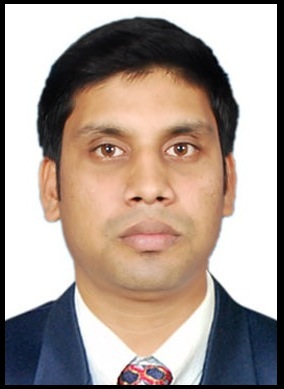 City -BokaroState- Jharkhand Email Id –dilip_bokaro2007@yahoo.co.inContact no – +919031927461Position Applied forFACILITY MANAGERPROFILEHighly motivated and flexible hospitality professional seeking a challenging role in hotel industry. My aim as an experienced management professional is to work in interest of the company and take critical decisions in favor of the company.QUALIFICATIONS 3 years diploma in hotel management from IIHM in Kolkata , IndiaCompleted 22weeks Industrial Training from, CLUB MAHINDRA, GOAHigher senior secondary (I.A.C) from, JAC.Ranchi (India)CAREER HISTORYRotana hotel2013-Till PresentJeddah- KSA		Unit ManangerRotana group of hotelCentro capital center hotel 2012 to2013Abu Dhabi - UAE	Senior house keeping supervisorContribute to short & long-term organizational planning and strategy as a member of management team.Improving the operational systems, process & policies in support of organization mission.Long term planning towards operational excellence.Sales forecasting & budgeting.Managing agency budget in coordination with the Regional Manager.Recruitment of Sales personnel.Regular meeting with Executive Director around fiscal planning.Supervise and coach housekeeping  Manager. I am pre opening staff of this hotel. Rotana group of hotelThe coverotanahotel 2010to2012Ras Al khaimah- UAE	Housekeeping supervisorPrepare Housekeeping Attendants job assignments Issue keys and supplies to Housekeeping Attendants Take note of VIPs, Do Not Disturb, Sleep Out, Double-Lock Rooms and take appropriate action Attend daily meetings and receive special instructions Receive check-outs before reporting them as vacant Receive special requests from guests and carry them out Inspect areas cleaned using checklist to see that cleaning is adequate, supplies in room are as per standard and immediate repairs are reported Fill out report and hand over found articles to the lost and found department Supervise cleaning of guest rooms, corridors and stairwells Train and assist Housekeeping Attendants and advise Superior about performance Assist with inventory and ensure that all housekeeping machines and equipment are properly handled and maintainedSun-n-sand group of hotel 2007 to 2009Mumbai- IndiaHousekeeping supervisorUpdate managers by consolidating, analyzing and forwarding daily action summaries.Provide product, promotion, and pricing information by clarifying customer request; selecting appropriate information; forwarding information; answering questions.Prepare sales report & presentation.Accomplish department and organization mission by completing related result as needed.SKILLS AND HABITSEducation, Qualifications & Experiences I  have a diploma or vocational training hospitality with previous minor supervisory experiences within the Housekeeping Department of a hotel. Good command of written and spoken English communication skills, along with strong interpersonal and problem solving abilities are essentials. Computer literacy and previous experiences with Opera are an advantage. Knowledge & Competencies The ideal candidate will be a friendly, caring individual with good cross cultures sensitivity and a concern for quality and an eye for details. I will work well under pressure in a fast paced environment and enjoy working with a multi-cultural team and guests alike, while possessing following additional competencies: Understanding Hotel Operations Effective Communication Planning for Business Supervising People Understanding Differences Supervising Operations Teamwork Adaptability Customer Focus Drive for ResultsPersonal InformationFather name - Mr. Narayan mahtoD.O.B         -13/12/1986Marital status - MarriedNationality  - IndianStrengths     - Will to win, Discipline    Permanent Address - Vill+post- telo (Beltand), P.s-Chandrapura,Dist- Bokaro, Jharkhand (India)DECLARATIONI hereby declare the above information is true and authentic to best of my knowledge and believe